МКОУ  «Шамилькалинская  СОШ»  МО «Унцукульский район»Аналитическая справкапо итогам проведения месячника безопасности.Цель: контроль за проведением мероприятий в рамках месячника безопасностиСроки: 04.09. - 04.10.2021 года.Исполнитель: заместитель директора по ВР Абдурахманова Г.Г.В соответствии с  приказом  Минобрнауки РД № 08-01-466/21 от 31 августа «О проведении Месячника безопасности в образовательных организациях  Республики Дагестан в период с 04 сентября по 04 октября 2021г» в МКОУ «Шамилькалинская  СОШ» проводился Месячник безопасности, направленный на предупреждение чрезвычайных ситуаций антитеррористического, санитарно-противоэпидемического, противопожарного характера, обеспечение общественного порядка и общественной безопасности, недопущение совершения противоправных действий в отношении несовершеннолетних во время образовательного процесса, формирование безопасного поведения детей в быту, общественных местах, на улице и дорогах, на водных объектах в осенне-зимний период.           В рамках проведения месячника безопасности  и выполнения  пунктов Плана МКОУ «Шамилькалинская  СОШ» проведен комплекс организационно-практических мероприятий, направленных на обеспечение жизнедеятельности обучающихся и сотрудников ОУ, а также создание благоприятных условий для осуществления образовательной деятельности.      Приняты меры по обеспечению антитеррористической защищенности объекта. В ежедневном режиме осуществляется обследование территории на выявление уязвимых мест, позволяющих беспрепятственно проникнуть на объект. Усилен контрольно-пропускной режим в образовательное учреждение, в том числе с учетом профилактики и недопущения распространения коронавирусной   инфекции  среди обучающихся и сотрудников ОУ.       Проведены инструктажи с работниками и обучающимися по вопросам антитеррористической безопасности, действия при возникновении чрезвычайных ситуаций: действия при проникновении на территорию школы подозрительных посторонних лиц, обнаружение бесхозных предметов, имеющих признаки взрывного устройства, угрозе возникновения террористического акта, захвате заложников. Проведена учебная тренировка (эвакуация из здания) по действиям обучающихся и сотрудников при возникновении угрозы террористического характера. Практически отработан комплекс мероприятий по защите детей при возникновении чрезвычайной ситуации террористического характера. Кроме того в  ходе тренировки отработаны навыки всех сотрудников школы, и порядок взаимодействия по спасению детей в экстремальной ситуации в условиях острого дефицита времени.       Проведены беседы в 1-11 классах на тему: Действия при обнаружении подозрительного предмета в здании школы», «Правила поведения  учащихся в случае проявления теракта, возникновений ситуаций природного и техногенного характера».       В целях соблюдения требований пожарной и электробезопасности  в школе и быту, с обучающимися проведены инструктажи и классные часы  в 1-11 классах на тему: «Пожарная и электробезопасность в школе», «Меры безопасности при обращении с огнем », доведен порядок эвакуации по сигналу «Внимание! Внимание! Пожарная Тревога! Проведена плановая проверка первичных средств, пожаротушения.       Для укрепления и сохранения здоровья детей, профилактики детского травматизма в школе и ДДТТ на дорогах и метрополитене, объектах железной дороги. Проработаны и оформлены схемы маршрутов безопасного движения «дом-школа-дом» в 1-4 классах. Проведены классные часы в 1-11 классах на темы: «Я шагаю по улице», «Безопасный переход»,  «Дорожные знаки», «Азбука пешехода», Большое внимание ребят обращено на соблюдение  ПДД при безопасной езде на велосипедах, также проведены беседы-пятиминутки.      Проведены инструктивные занятия с педагогическим составом по вопросам предупреждения детского травматизма в ОУ, отработан алгоритм действий при травмировании ребенка. В целях профилактики травматизма организовано дежурство учителей и обучающихся перед началом занятий на переменах во время учебного процесса.Учителем ОБЖ с обучающимися проведены беседы по предупреждению детского травматизма во время учебного процесса и учебных экскурсий, а также на каникулах. Приведены примеры оказания первой доврачебной помощи при получении травмы.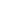  В рамках программы курса ОБЖ обучающимся продемонстрированы видеоролики по ГО с последующим обсуждением: «Порядок эвакуации  на случай ЧС», «Правила поведения при возникновении ситуаций природного и техногенного характера».На уроках ОБЖ проведены практические занятия по использованию средств индивидуальной защиты при возникновении чрезвычайных ситуаций (противогазы, респираторы, ватно-марлевые повязки)       Основной задачей месячника безопасности является формирование сознательного и ответственного отношения к вопросам личной безопасности, привитие знаний и уменийВ рамках профилактического "Месячника безопасности детей" 29 сентября 2021 года в школе прошла плановая учебная эвакуация. После срабатывания сигнала пожарной тревоги все обучающиеся и работники школы покинули помещения учебного заведения в течение нескольких минут, согласно плану эвакуации. В ходе тренировки отмечалось время, затраченное на эвакуацию, отрабатывались действия педагогов и обучающихся на случай возникновения пожара.Учебная эвакуация – это действенный способ защиты от последствий любого возможного чрезвычайного происшествия в школе; тренировка для работников и обучающихся школы. Если выработать привычку слаженно действовать во время учений, можно избежать паники. Таким образом, обучающиеся закрепляют знания в области пожарной безопасности, усваивают правила поведения в случае возникновения пожара. Мероприятиями охвачены  все обучающиеся и педагоги МКОУ «Шамилькалинская СОШ»Вывод:Классными руководителями ведётся систематическая работа по формированию знаний правил дорожного движения.Рекомендации:1. Классным руководителям продолжить работу по профилактике ДТП.2. Разнообразить формы и методы работы по знанию ПДД.Зам. директора по ВР                                     Абдурахманова Г.Г.